Mathematical shorthandStudents discover the need for, and learn about scientific notation for large numbers by, examining distances and weights of planets in our solar system.Visible learningLearning intentionTo be able to express large numbers in scientific notation.Success criteriaI can recognise when a number is written in scientific notation.I can convert large numbers in decimal form to scientific notation.I can convert large numbers in scientific notation to decimal form.I can enter numbers into my calculator when in scientific notation.Syllabus outcomesA student:develops understanding and fluency in mathematics through exploring and connecting mathematical concepts, choosing and applying mathematical techniques to solve problems, and communicating their thinking and reasoning coherently and clearly MAO-WM-01solves measurement problems by using scientific notation to represent numbers and rounding to a given number of significant figures MA5-MAG-C-01Mathematics K–10 Syllabus © NSW Education Standards Authority (NESA) for and on behalf of the Crown in right of the State of New South Wales, 2022.Activity structureLaunchPose the following question: ‘How far are we from other planets or the sun?’Get students to go to the website ‘If the moon were only 1 pixel’ (joshworth.com/dev/pixelspace/pixelspace_solarsystem.html) and give them time to discover and manipulate without any instructions.Give students a copy of Appendix A ‘How far apart are the planets?’ and get them to use the website to complete the table.Conduct a Think-Pair-Share (bit.ly/DLSthinkpairshare) where they discuss with a partner what they noticed about the activity and what they wonder about the activity.The aim is for students to appreciate the need to be able to express very big numbers in a more simplistic way.ExploreAppendix B ‘How heavy are our planets?’ lists the mass of each planet in kilograms.Have students engage in another Think-Pair-Share (bit.ly/thinkpairsharestrategy) to arrange the planets in order from heaviest to lightest and explain how they made their decisions about the order.Hand out or display Appendix C ‘How heavy are our planets? (Scientific notation)’ and have students construct a notice and wonder list (bit.ly/noticewonderstrategy) comparing the masses in Appendix B and C.Prompt students to direct their attention to the powers of 10 of each number and compare them between the different measurements. Separately, prompt students to compare the decimal at the front of the expression for each of the measurements. Encourage discussion about why 10 is used as a multiple.As a class, discuss how you could express the distances found in Appendix A ‘How far apart are the planets?’ using our knowledge of powers of 10s.SummariseUse slides 1–17 of the Mathematical shorthand PowerPoint for explicit teaching of the skills required for writing large numbers in scientific notation.The explicit teaching technique used in the associated PowerPoint is ‘Your turn.’ The first slide is a worked example which should be displayed for the students and then use the following steps.Reveal the question to students and its solution.Students read in silence.Students individually think and explain to themselves what is happening in each step.Students hold up a thumbs up to the teacher when they have finished reading and have some sort of understanding.Think-Pair-Share. Students explain the solution to their partner.In pairs, students then answer the self-explanation questions.Finally, randomly select students to share their answers with the whole class.Demonstrate to students how to use their calculator to express large numbers in scientific notation.Ask students to write notes to their future forgetful self (bit.ly/notesstrategy) to help them remember how to transition between scientific notation and decimal form.Students can now complete the last column in the table in Appendix A ‘How far apart are the planets?’ to convert the planet distances to scientific notation.ApplyGive students a copy of Appendix D ‘Converting large numbers’. This activity allows students to convert between scientific notation and decimal form and vice versa as well as calculate some examples from biology and physics.These questions have been designed to go from easy to hard and then into problem solving activities.Assessment and differentiationSuggested opportunities for differentiationLaunchStudents could work in groups to do the first activity. Finding all the lengths could be a difficult task for some students. The focus is to get students to write out the long numbers.Students may need guidance on using the website. The icons at the top of the page direct you to each planet.ExploreTeachers may need to revise 10 to the power of different numbers. ‘Math interactives’ provides a quick, interactive activity for students if required (bit.ly/powersof10review).SummariseTeachers may need to revise rounding numbers to significant figures.Provide examples where significant figures are disregarded to allow students to focus on just scientific notation.Round numbers in the table to 2 or 3 significant figures and present to students.ApplyMore simple or complex examples can be added to the table to meet student’s needs.Suggested opportunities for assessmentSummariseCollect notes to future self to check for misconceptions and ensure students have the correct process moving forward.Create an exit ticket where students need to choose 2 examples from Appendix A and write in scientific notation to 3 significant figures.ApplyAppendix C ‘How heavy are our planets? (Scientific notation)’ could be collected and used as summative assessment for this unit of learning.Appendix AHow far apart are the planets?Appendix B How heavy are our planets?Appendix C How heavy are our planets? (Scientific notation)Appendix DConverting large numbersAnswer the following questions leaving your answer in scientific notation.The earth orbits the sun on an almost circular path of average radius approximately 
149 598 000 000 m. Approximate the total distance travelled by the Earth in one year.It is estimated that 1 g of fertile soil contains approximately 2 500 million bacteria. How many bacteria can be found in a garden bed containing a tonne of fertile soil?There are approximately 3 × 105 platelets in a ml of human blood. If 7% of the bodies weight is blood (in litres), approximately how many platelets do you have?Challenge:What is the largest number you can enter in your calculator in scientific notation?What is the largest calculation you can get your calculator to perform?Sample solutionsAppendix A – how far apart are the planets?Appendix D – converting large numbersAn example for a student who weighs 65 kg. 
ReferencesThis resource contains NSW Curriculum and syllabus content. The NSW Curriculum is developed by the NSW Education Standards Authority. This content is prepared by NESA for and on behalf of the Crown in right of the State of New South Wales. The material is protected by Crown copyright.Please refer to the NESA Copyright Disclaimer for more information https://educationstandards.nsw.edu.au/wps/portal/nesa/mini-footer/copyright.NESA holds the only official and up-to-date versions of the NSW Curriculum and syllabus documents. Please visit the NSW Education Standards Authority (NESA) website https://educationstandards.nsw.edu.au/ and the NSW Curriculum website https://curriculum.nsw.edu.au/home.Mathematics K–10 Syllabus © NSW Education Standards Authority (NESA) for and on behalf of the Crown in right of the State of New South Wales, 2022.© State of New South Wales (Department of Education), 2023The copyright material published in this resource is subject to the Copyright Act 1968 (Cth) and is owned by the NSW Department of Education or, where indicated, by a party other than the NSW Department of Education (third-party material).Copyright material available in this resource and owned by the NSW Department of Education is licensed under a Creative Commons Attribution 4.0 International (CC BY 4.0) licence.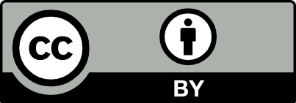 This licence allows you to share and adapt the material for any purpose, even commercially.Attribution should be given to © State of New South Wales (Department of Education), 2023.Material in this resource not available under a Creative Commons licence:the NSW Department of Education logo, other logos and trademark-protected materialmaterial owned by a third party that has been reproduced with permission. You will need to obtain permission from the third party to reuse its material.Links to third-party material and websitesPlease note that the provided (reading/viewing material/list/links/texts) are a suggestion only and implies no endorsement, by the New South Wales Department of Education, of any author, publisher, or book title. School principals and teachers are best placed to assess the suitability of resources that would complement the curriculum and reflect the needs and interests of their students.If you use the links provided in this document to access a third-party's website, you acknowledge that the terms of use, including licence terms set out on the third-party's website apply to the use which may be made of the materials on that third-party website or where permitted by the Copyright Act 1968 (Cth). The department accepts no responsibility for content on third-party websites.PlanetsDistance from the sun (km)MercuryVenusEarthMarsJupiterSaturnUranusNeptunePlutoPlanetsDistance from Earth (km)MercuryVenusEarthMarsJupiterSaturnUranusNeptunePlutoPlanetsAbsolute mass of the planets (kg)Mercury330 100 000 000 000 000 000 000Venus4 867 000 000 000 000 000 000 000Earth5 972 000 000 000 000 000 000 000Mars641 700 000 000 000 000 000 000Jupiter1 899 000 000 000 000 000 000 000 000Saturn568 500 000 000 000 000 000 000 000Uranus86 820 000 000 000 000 000 000 000Neptune1 024 000 000 000 000 000 000 000 000Pluto14 720 000 000 000 000 000 000 PlanetsAbsolute mass of the planets (kg)Mercury3.301 × 1023Venus4.867 × 1024Earth5.972 × 1024Mars6.417 × 1023Jupiter1.899 × 1027Saturn5.685 × 1026Uranus8.682 × 1025Neptune1.024 × 1027Pluto1.472 × 1022Decimal formScientific notation1.200 0002.4 × 1033.6.48 × 1074.4 9805.2 130 2506.1.6 × 1017.7.77 × 1008.8 × 102 + 1.5 × 1039.Speed of light:PlanetsDistance from the sun (km)Distance in scientific notationMercury59 426 029.6 km5.94 × 107Venus108 457 778.7 km1.08 × 108Earth149 861 174.4 km1.50 × 108Mars228 157 689.1 km2.28 × 108Jupiter778 772 176 km7.79 × 108Saturn1 433 364 338.5 km1.43 × 109Uranus2 877 275 780.9 km2.88 × 109Neptune4 504 531 787.7 km4.50 × 109Pluto5 907 889 708 km5.91 × 109PlanetsDistance from the Earth (km)Distance in scientific notationMercury90 435 144.8 km9.04 × 107Venus41 403 395.7 km4.14 × 107Earth0 km0 × 100Mars78 296 514.7 km7.83 × 107Jupiter628 911 001.6 km6.29 × 108Saturn1 283 503 164 km1.28 × 109Uranus2 727 414 607 km2.73 × 109Neptune4 354 670 613 km4.35 × 109Pluto5 758 028 534 km5.76 × 109Decimal formScientific notation1.200 0002.0 × 1052.4 0004 × 1033.64 800 0006.48 × 1074.4 9804.98 × 1035.2 130 2502.13 × 1066.161.6 × 1017.7.777.77 × 1008.2 3008 × 102 + 1.5 × 1039.Speed of light (m/s): 3 000 000 0003.00 × 109